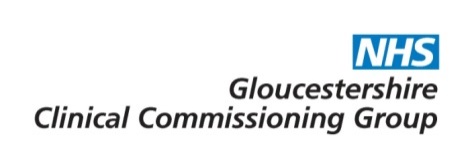 Gloucestershire Patient Participation Group (PPG) Network27 January 2017 (10.00 – 12.30)Churchdown Community Centre, Parton Road, Churchdown, GL3 2JHAGENDA10.00/10.05	Welcome and Programme for the Morning: Becky Parish, 				Gloucestershire Clinical Commissioning Group10.05/10.30	One Gloucestershire: Sustainability and Transformation Plan 			(STP): Focus on Place and Primary Care: Helen Goodey, Director 			Locality Development and Primary Care, Gloucestershire Clinical			Commissioning Group10.30/10.50	STP Q&A10.50/11.00	Comfort break / rearrange chairs11.00/11.50	Locality workshops (to include a short introduction to the Care Navigator role)To inform the workshops discussions, in advance of the meeting PPG participants are asked to think about issues from their area, which we may need to consider in 5 year planning; two topics already selected: care navigator role and increasing use of technology. For the workshops, we will allocate PPG representatives into the following 4 groups:11.50/12.25	Medicines Waste Campaign: Georgina Smith, Sustainability 			Advisor, Gloucestershire Clinical Commissioning Group12.25/12.30	Sum up and Close: Becky Parish, Gloucestershire Clinical 				Commissioning Group12.30/13.00 	Informal networking timeSuggested dates for future meetings 2017 (including potential themes): 21 April –theme: Cancer28 July –theme: STP consultation items27 October – theme: Planning for WinterTea, coffee, water, biscuits and fruit provided. A hearing loop is installed at the meeting venue. GloucesterCheltenham and TewkesburyCotswolds North and SouthStroud and Berkeley Vale and Forest of Dean 